Технологическая карта урока биологии по теме «Химический состав клетки» 5 класс Цели урока:Содержательная: получить представление о химическом составе клеткиДеятельностная: формирование базовых исследовательских действийЗадачи урока: Личностные: развитие научной любознательности и навыков исследовательской деятельности.Метапредметные: ставить цель, работать с лабораторным оборудованием, анализировать, объяснять наблюдаемые явления, делать выводы,  преобразование информации в схемыПредметные: путем проведения лабораторных опытов на семенах растений доказать наличие органических веществОборудование и реактивы: спиртовка, пробирки, держатель пробирок, штатив, пипетки, пластиковые стаканчики, препаровальные иглы, клубни картофеля, семена подсолнечника, белая бумага, пресное тесто, раствор перекиси водорода, раствор йода, вода, марля.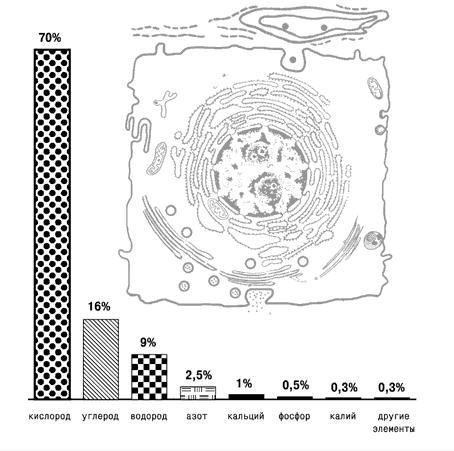 Приложение 1Карточка с заданиями.1. Вставьте пропущенные слова.В состав семян входят  … и  … вещества.К органическим веществам клетки относятся …, …, … и …  .Неорганические вещества клетки – это  … и …  .В присутствии йода крахмал …  .Много крахмала в семенах таких растений, как …  .Много белка в семенах таких растений, как …   .Масличными культурами являются  …   .2. Заполните схему «Химический состав клетки». Приложение 2Задание № 1.1. Возьмите пшеничную муку, добавьте воду и сделайте комочек теста.2.Поместите его в марлю и промойте в стакане с водой. Как изменилась вода в стакане? Почему?3.Капните 1 каплю раствора йода в стакан с водой, в которой промывали кусочек теста. Как изменилась окраска содержимого стакана? Чем это можно объяснить? Оформите лабораторную работу в тетрадях.Лабораторная работаИзучение состава семянОборудование: перечислите, что использовали.Результаты работы запишите в таблицу по образцу.Сделайте вывод. Вывод начните словами: «В результате наших исследований мы обнаружили, что в состав семян входит  …, а значит, и  …  ».Задание № 2.Рассмотрите предложенные семена.Найдите семена подсолнечника.Очистите семянку подсолнечника. Положите на бумагу и раздавите.Внимательно рассмотрите. Что появилось на бумаге? Какое вещество выделилось?Оформите в тетрадях проделанную работу.Лабораторная работаИзучение состава семянПеречислите, что использовали из оборудования.Результаты работы запишите в таблицу.Сделайте вывод. Вывод начните словами: «В результате наших исследований мы обнаружили, что в состав семян входит  …, а значит, и  …  ».Задание № 3.Возьмите пшеничную муку, добавьте воду и сделайте комочек теста.Поместите его в марлю.Промойте в стакане с водой. Как изменилась вода?Разверните марлю, в которой было тесто. Что вы видите?Это растительный белок или клейковина?Оформите лабораторную работу в тетрадях.Лабораторная работаИзучение состава семянПеречислите, что использовали из оборудования.Результаты работы запишите в таблицу.Сделайте вывод. Вывод начните словами: «В результате наших исследований мы обнаружили, что в состав семян входит …, а значит, и   …».Деятельность педагогаДеятельность учащихсяУУДI. Мотивация I. Мотивация Рассмотрите внимательно представленный рисунок. Что на нем изображено?- Какие органоиды вы узнаете в клетке?- Что изображено на рисунке помимо клетки?- Как вы думаете о чем пойдет речь сегодня на уроке?Тема: « Химический состав клетки»На рисунке изображена клетка.Ядро, эндоплазматическая сеть, комплекс Гольджи, рибосомы, митохондрии, лизосомы.Процентное соотношение элементов.Сегодня мы будем говорить о химическом составе клеткиУчащиеся записывают тему в тетрадиАнализ изображений биологического объектаII. Актуализация знаний II. Актуализация знаний Проблема. Демонстрационный опыт: Нагреваем над пламенем горелки пробирку с  кусочками листа растения. - Что наблюдаем? - Что происходит при дальнейшем нагревании?- Все ли вещества сгорают? - Вы знаете, какие вещества входят в состав золы, а какие сгорают с образованием дыма?- Тогда какую цель урока вы поставите?Наблюдают за опытом.Стенки пробирки запотевают, значит выделяется вода.Через некоторое время появляется дым. Но не все вещества сгорают — остаётся зола. Нет, не знаем.Узнать какие, вещества входят в состав растительной клеткиУмение ставить учебную задачу на основе соотнесения того, что уже известно и усвоено учащимся, и того, что еще неизвестно;III. Открытие нового знанияIII. Открытие нового знанияХимические элементы, соединяясь между собой, образуют неорганические и органические вещества.По учебнику составьте схему неорганические вещества клеткиКак опытным путем определить органические вещества клетки?Вспомните правила техники безопасности при проведении опытов, технику безопасности в кабинете биологии.Органические вещества клетки: белки, жиры, углеводы и нуклеиновые кислоты.- А в каких растениях  больше углеводов?- Какие углеводы вы знаете?Работа в парах -опыт.- Кроме крахмала и сахара в состав растений входят: клетчатка и целлюлоза.- А в каких растениях  больше жиров?Работа в парах - опыт.- А в каких растениях  больше белков?Работа в парах - опыт.В клетках содержатся нуклеиновые кислоты. - Вы что то знаете о нуклеиновых кислотах?Составляют схемуПроделать лабораторные опытыТБ при проведении опытов в кабинете биологии.В сахарной свекле, фруктах, злаковых.Сахар, глюкоза, крахмалОпределение крахмала (проведение опытов  парами) (Приложение 2). Вывод.В масличных культурах.Определение жира (работа в парах). (Приложение 2). Вывод.В орехахОпределение белка (работа в парах). (Приложение 2- лаборатория 3). Вывод.Нуклеиновые кислоты ответственны за хранение и передачу наследственных признаков от родителей потомству. Они входят в состав хромосом.Формирование осознанного, уважительного и доброжелательного отношения к другому человеку, его мнению, языку, гражданской позиции.Формирование коммуникативной компетентности в общении и сотрудничестве со сверстниками в процессе образовательной и учебно-исследовательской деятельности.Формирование первоначальных систематизированных представлений о биологических объектах, овладение понятийным аппаратом биологии.  Приобретение опыта проведения несложных биологических экспериментов. Умение устанавливать аналогии, строить логическое рассуждение и умозаключение. IV. Первичное закреплениеIV. Первичное закреплениеКарточки с заданиями (приложение 1)Выполняют карточки с заданиями - взаимопроверка.1. вставляют пропущенные слова. Один человек у доски.2. заполняют схему. Один человек у доски.Умение оценивать правильность выполнения учебной задачи. Владение основами самоконтроля, самооценки.V. Итог урокаV. Итог урокаРебята по очереди высказываются одним предложением, выбирая начало фразы на доске:сегодня я узнал…было трудно…я понял, что…теперь я могу…я научился…у меня получилось …я попробую…меня удивило…мне захотелось…Владение основами самоконтроля, самооценки.VI. Домашнее задание4.1. Выучить тему «Химический состав клетки». 4.2. Изучите этикетки продуктов питания растительного происхождения и найдите информацию о содержании белков, жиров и углеводов. Выясните, какие продукты наиболее богаты этими веществами. Результаты исследования запишите в тетрадь.4.3. Дополнительное задание. Используя ресурсы Интернета или дополнительную литературу, проведите исследование и сделайте краткое сообщение о том, какие масличные растения используют люди в разных странах, а  какие используют  для производства сахара, кроме сахарного тростника и сахарной свеклы? Подготовьте сообщение об отраслях промышленности, где человек использует различные вещества растительных клеток.4.1. Выучить тему «Химический состав клетки». 4.2. Изучите этикетки продуктов питания растительного происхождения и найдите информацию о содержании белков, жиров и углеводов. Выясните, какие продукты наиболее богаты этими веществами. Результаты исследования запишите в тетрадь.4.3. Дополнительное задание. Используя ресурсы Интернета или дополнительную литературу, проведите исследование и сделайте краткое сообщение о том, какие масличные растения используют люди в разных странах, а  какие используют  для производства сахара, кроме сахарного тростника и сахарной свеклы? Подготовьте сообщение об отраслях промышленности, где человек использует различные вещества растительных клеток.4.1. Выучить тему «Химический состав клетки». 4.2. Изучите этикетки продуктов питания растительного происхождения и найдите информацию о содержании белков, жиров и углеводов. Выясните, какие продукты наиболее богаты этими веществами. Результаты исследования запишите в тетрадь.4.3. Дополнительное задание. Используя ресурсы Интернета или дополнительную литературу, проведите исследование и сделайте краткое сообщение о том, какие масличные растения используют люди в разных странах, а  какие используют  для производства сахара, кроме сахарного тростника и сахарной свеклы? Подготовьте сообщение об отраслях промышленности, где человек использует различные вещества растительных клеток.Что исследовалиЧто делалиЧто наблюдалиЧто исследовалиЧто делалиЧто наблюдалиЧто исследовалиЧто делалиЧто наблюдали